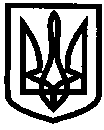 УКРАЇНАУПРАВЛІННЯ ОСВІТИІЗЮМСЬКОЇ МІСЬКОЇ РАДИ  ХАРКІВСЬКОЇ ОБЛАСТІНАКАЗ03.03.2020										№ 87Про створення міської творчої групи вчителів математики закладів загальної середньої освіти міста ІзюмВідповідно до Закону України «Про освіту», «Про загальну середню освіту», Указу Президента України від 30.01.2020 №31/2020 «Про оголошення 2020/2021 навчального року Роком математичної освіти в Україні», Положення про відділ науково-методичного та інформаційного забезпечення управління освіти Ізюмської міської ради Харківської області, наказу управління освіти Ізюмської міської ради Харківської області від 03.03.2020 №86 «Про затвердження Положення про міську творчу групу в системі науково-методичної роботи педагогічних працівників закладів загальної середньої освіти міста Ізюм», з метою удосконалення науково-методичного супроводу викладання  математики в закладах освіти міста   НАКАЗУЮ:Створити міську творчу групу вчителів математики закладів загальної середньої освіти міста Ізюм з теми «Застосування ефективних технологій формування та розвитку математичної компетентності учнів» у складі:- Макаренко Юлія Олександрівна, вчитель математики ІЗОШ І-ІІІ ступенів №6;- Козир Зоя Іванівна, вчитель математики ІЗОШ І-ІІІ ступенів №4;- Гончар Алла Іванівна, вчитель математики Ізюмської гімназії №1;- Михальчук Оксана Олександрівна, вчитель математики ІЗОШ І-ІІІ ступенів №11.2.	Творчій групі вчителів математики закладів загальної середньої освіти міста Ізюм у своїй діяльності керуватися «Положенням про міську творчу групу в системі науково-методичної роботи педагогічних працівників закладів загальної середньої освіти міста Ізюм», затвердженим наказом  управління освіти Ізюмської міської ради Харківської області від 03.03.2020 № 86.3. Міській творчій групі вчителів математики закладів загальної середньої освіти міста Ізюм:3.1. Забезпечити складання плану роботи міської творчої групи на 2020-2021 роки.									     До 20 березня 2020 року3.2. Здійснювати проведення засідань міської творчої групи відповідно до плану роботи.									Упродовж 2020-2021 років3.3. Звітувати про виконання плану роботи творчої групи перед методичною радою відділу науково-методичного та інформаційного забезпечення управління освіти Ізюмської міської ради Харківської області.Щорічно, травень, листопад.4. Контроль за виконанням даного наказу покласти на начальника відділу науково-методичного та інформаційного забезпечення управління освіти Ізюмської міської ради Харківської області Золотарьову Н.М.Начальник управління освіти  				О. В. БезкоровайнийЗолотарьова